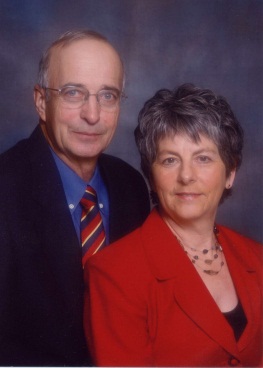 Préambule René et Marie-Claire Champagne sont des leaders importants de la francophonie de la région de Bonnyville. Par la création de leur fonds, ils désirent appuyer un secteur qui leur est cher, celui de la formation.  Afin de redonner à leur région, ils désirent offrir leurs bourses à un finissant de l’une des écoles du CSCE qui en est à sa deuxième  ou troisième année universitaire.ButLe Fonds a pour objectif d’appuyer les étudiants dans le secteur de l’enseignement francophone. Valeur de la bourseUne bourse de 500$ sera octroyée.  Éligibilité La demande de bourse doit être déposée par un étudiant dans le secteur de l’enseignement francophone en Alberta.Critères de sélectionLa priorité sera donnée à des finissants des écoles francophones du Centre-Est (Cold Lake, Bonnyville, St-Paul et Plamondon) et aux  étudiants qui sont en deuxième ou troisième année. Les critères suivants seront utilisés pour la sélection :1. la contribution à la vie communautaire francophone2. une moyenne de 3.0 ou plus Démarche à suivreLe candidat décrit son parcours et démontre comment il répond aux critères de sélection. Il expédie son formulaire à La Fondation franco-albertaine, à l’attention du Comité de sélection, Bourse Marie-Claire-et-René-Champagneau Bureau 315, 8627, rue Marie-Anne-Gaboury, Edmonton (Alberta) T6C 3N1. Pour plus d’information, veuillez communiquer avec Joël F. Lavoie au 780-999-2085.Date butoir Toutes les demandes de bourses doivent être reçues à La Fondation  avant le 15 mai à 16 h 30.Remise de l’aide financièreLa bourse sera remise selon une entente préalable entre La Fondation et le récipiendaire. 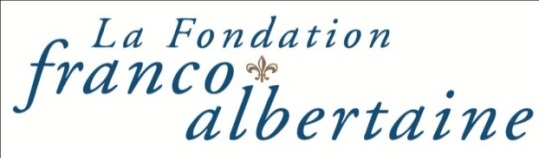 8627, rue Marie-Anne-Gaboury (91e Rue) Bureau 315Edmonton AB T6C 3N1 www.fondationfa.caTél. : 780-490-7700 Téléc.:780-490-7710 info@fondationfa.ca